Wynik losowania uczestników Turnieju „MINI EURO 2016” Grupa AGrupa BGrupa CGrupa DGrupa EGrupa FZespół………………. Francja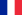 STAL SULĘCIN     Rumunia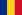 NIEMCY Albania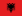 ILANKA  RZEPIN Szwajcaria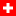 BŁĘKITNI DOBIEGNIEWZespół………….… Anglia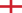 STILON   GORZÓW Rosja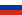 UKS CELULOZA KOSTRZYN Walia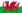 CZWÓRKA  KOSTRZYN Słowacja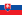 LUBNIEWICEZespół Niemcy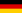 FRANKFURT I Ukraina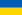 UKRAINA Polska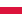 UKS POLONIA SŁUBICE Irlandia Pół.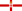 CZARNI WITNICAZespół Hiszpania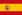 IMPULS WAWRÓW Czechy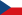 BOHEMIANS  Turcja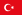 PIAST KARNIN Chorwacja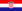 Zespół Belgia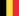 ŁUCZNIK STRZELCE KRAJ. Włochy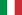 PROGRES GORZÓW Irlandia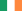 PIONIER ZWIERZYN Szwecja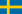 CZECHY 2Zespół Portugalia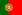 MAKSYMILIAN  GORZÓW Islandia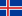 WARTA GORZÓW Austria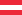 ORZEŁ MIĘDZYRZECZ Węgry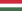 